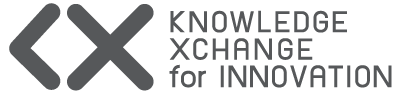 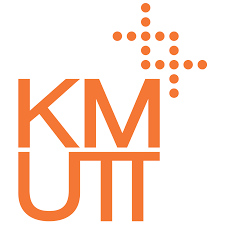 สำนักเคเอกซ์มหาวิทยาลัยเทคโนโลยีพระจอมเกล้าธนบุรีใบสมัครงานพนักงานเคเอกซ์ตำแหน่ง...................................................................สังกัด ......ฝ่ายพัฒนาผู้ประกอบการนวัตกรรม......ชื่อและนามสกุล(ภาษาไทย)……......……………………………………………………….……………………….   เพศ………………………………………...Name and surname	Sex(English)……….………………………………………………………………………………………………………………….…………………….. วันที่เกิด……………………………………………… ปัจจุบันอายุ……………ปี ภูมิลำเนา………………………………………………….. Date of  birth	Age	Place of  birthเชื้อชาติ……………  สัญชาติ……………  ศาสนา……………… บัตรประจำตัวเลขที่…………………………………….…………..Race	Nationality	Religion	I.D. card or Passport No:ออกให้ ณ……………………………………………………………… หมดอายุวันที่…………………………………………………….…….. issued at	Expired dateที่อยู่ที่บ้าน……………………………………………………………………………………………………………………………………..……….. Home address……………………………………………………………… โทรศัพท์ / Tel……………………………………………….. ที่อยู่ที่ทำงาน ……………………………………………………………………………………………………………...................................Office address………………………………………………………………  โทรศัพท์ / Tel……………………....................………..E-mail address…………………………………………………………………………………..…........................................……………สถานภาพสมรส	⃞ โสด	⃞ แต่งงาน	⃞ หย่างร้าง / แยกกันอยู่Marital Status	Single	Married	Divorced / Separatedชื่อคู่สมรส………………………………………  สัญชาติ………...........…… ศาสนา…….......…...…… อาชีพ………......……………..spouse's name and address	Nationality	Religion	Occupationสถานที่ทำงาน………………………………………………………………………………………………………….............................................…..Company's name and addressจำนวนบุตร………………………คน	อายุบุตรเรียงตามลำดับ (1)………… (2)………… (3)………… (4)…………No. of  children	Ages of  children respectivelyประวัติการศึกษาEducationประวัติการทำงาน (ให้เรียงลำดับจากงานปัจจุบัน)Experience record (Please begin with your present or most recent employment)ความสามารถพิเศษ / ความชำนาญ / รางวัลที่ได้รับProfessional Affiliations / Awards and Honors……………………………………………………………………………………………………………………………………………………………………………………………………………………………………………………………………………………………………..…………….…………………………………………………………………………………………………………………………………………..…………….งานอดิเรก / กิจกรรมที่เคยเข้าร่วม / กิจกรรมที่สนใจHobby / Activities…………………………………………………………………………………………………………………………………………..…………….…………………………………………………………………………………………………………………………………………..…………….…………………………………………………………………………………………………………………………………………..……………ความรู้ภาษาต่างประเทศ  (ดีมาก /  ดี  / พอใช้ /  อ่อน)Language (Please indicate Excellent, Good, Fair, Poor)รายชื่อบุคคลที่สามารถให้คำรับรองได้  References…………………………………………………………………………………. โทรศัพท์ / Tel: ………………………………………….  เกี่ยวข้องเป็น ................................... ที่ทำงาน/ที่อยู่ ………………………………………………………………………Relationship	   Addressถ้าได้รับการคัดเลือกเข้ามาทำงานในสำนักเคเอกซ์ ท่านพร้อมหรือไม่ อย่างไรHow soon can you start if accepted for employment?      ⃞ พร้อมที่จะเป็นพนักงานสำนักเคเอกซ์ได้ทันที As soon as required      ⃞ มีข้อผูกพันต้องทำงานที่เดิมจนถึงวันที่ Contract with the former employer until ……………………เงินเดือนที่คาดหวัง Proposed Salary (โปรดระบุ)                               	 ความต้องการอื่นๆ Other (โปรดระบุ)                                                            	ขอรับรองว่าข้อความข้างต้นเป็นความจริงทุกประการI hereby certify that all the statements made in this application for employment are true and correctสถานศึกษาCollege or  University Attendedพ.ศ. / Year (from/to)วุฒิการศึกษาและสาขาวิชาเอกDegree and MajorGPA………………………………………………….…………………………………….………………………………………………………………….…………………………………………………………………..…………………………………………………………………………………………………………….………………………………………….……………………………………………………….……………………………………………………………..………………………………………………………………………………………………….…………………………………………………….………………………………………………………….…………………………………………………………..……………………………………………………………………………………………….……………………………………………………….……………………………………………………….……………………………………………………………..…………ตำแหน่งJob Titleชื่อสถานที่ทำงานEmployerระยะเวลาทำงาน Dates of Employmentหน้าที่โดยสังเขปJob Descriptionชื่อผู้บังคับบัญชาSupervisor's nameเงินเดือน salaryเหตผลของการลาออก reason for leaving………………….………………………………………………………………………………………….……………..………………….………………………………………….……………………………………………….……………..………………….………………………………………………………………………………………….……………..………………….………………………………………….……………………………………………….……………..………………….………………………………………………………………………………………….……………..………………….………………………………………….……………………………………………….……………..………………….………………………………………………………………………………………….……………..………………….………………………………………….……………………………………………….……………..ภาษา / Languageฟัง / Listeningพูด / Speakingอ่าน / Readingเขียน / Writingไทย ThaiEnglish…………………….………………………………………………………………………………………………………………………………………………………………………………………………………………………………………………………………………………………………(ลงชื่อ)………………………………………………..ผู้สมัครApplicant's signatureวันที่ยื่นใบสมัคร Dated............/.............../.................